SÖLVESBORGS KOMMUN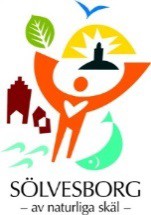 MÅNADSAVGIFTER I BOSTAD MED SÄRSKILD SERVICE ÅR 2019 Antal platser2019Solviken1 rum och kokvrå54 617:- / 4 758:- / 4 996:-2 rum och kokvrå5 656:-Gläntan2 rum och kök56 758:-Bokdungen2 rum och kokvrå55 251:-Skutan63 984:-Färgkullan66 516:-Gruppbostad Blågullsvägen6+26 516:-